    桃園市進出口商業同業公會 函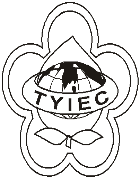          Taoyuan Importers & Exporters Chamber of Commerce桃園市桃園區中正路1249號5樓之4           TEL:886-3-316-4346   886-3-325-3781   FAX:886-3-355-9651ie325@ms19.hinet.net     www.taoyuanproduct.org受 文 者: 各相關會員發文日期：中華民國110年5月20日發文字號：桃貿豐字第110205號附    件：主   旨：為配合國內COVID-19疫情防疫措施，暫停辦理「健康食品查驗登記審查原則」及「健康食品查驗登記審查費證書費收費標準」修正草案說明會，請查照。說   明：      一、依據衛生福利部110年5月17日衛授食字第1101301415號函辦理。      二、旨揭修正草案說明會於110年5月14日衛生福利部衛授食字第1101301392號開會通知單訂於110年5月20日(星期四)上午11時召開(諒達)。      三、為配合中央流行疫情指揮中心發布自110年5月15日起至28日止提升雙北地區疫情警戒至第三級，暫停辦理旨揭修正草案說明會，後續將擇期辦理。理事長  簡 文 豐